LESSON PLAN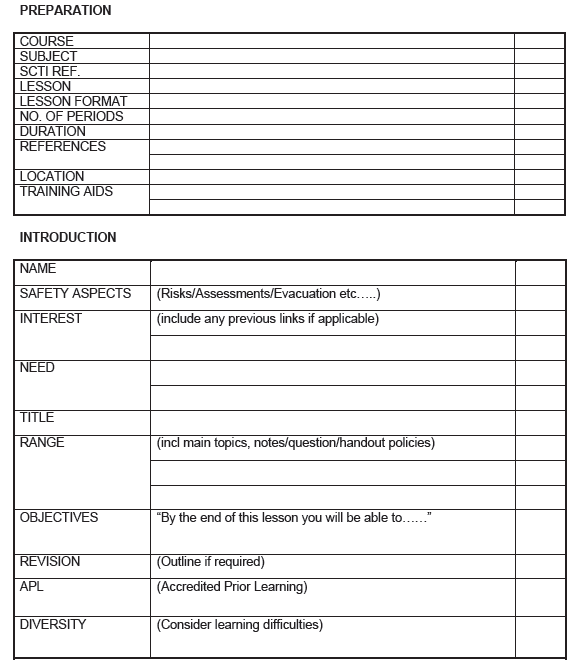 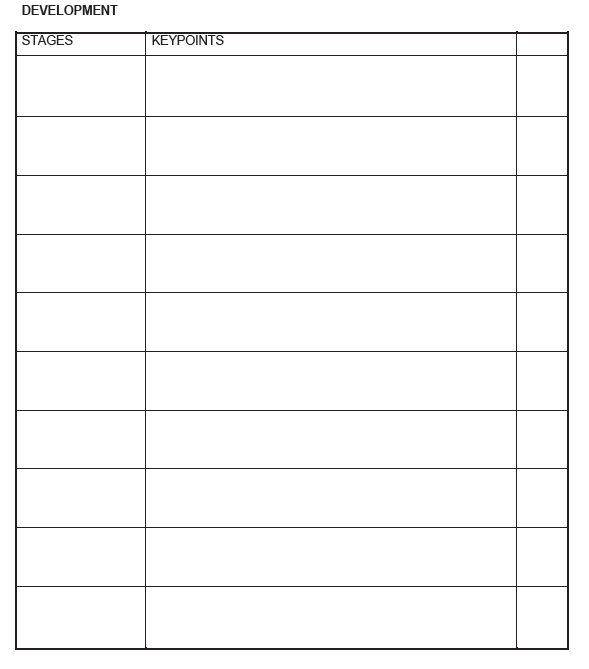 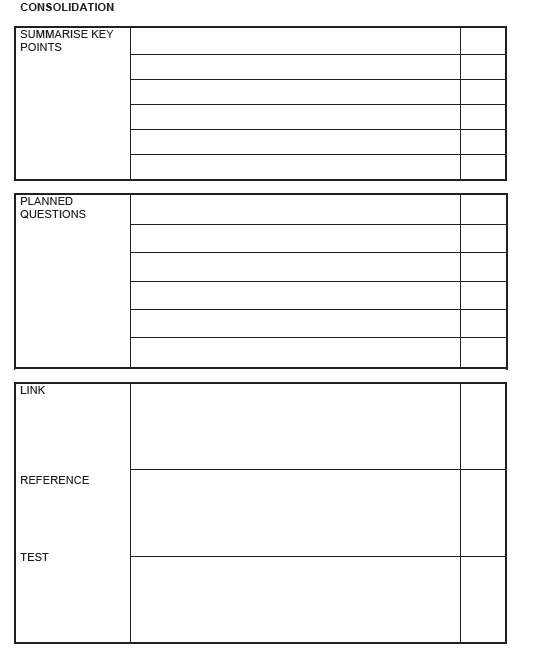 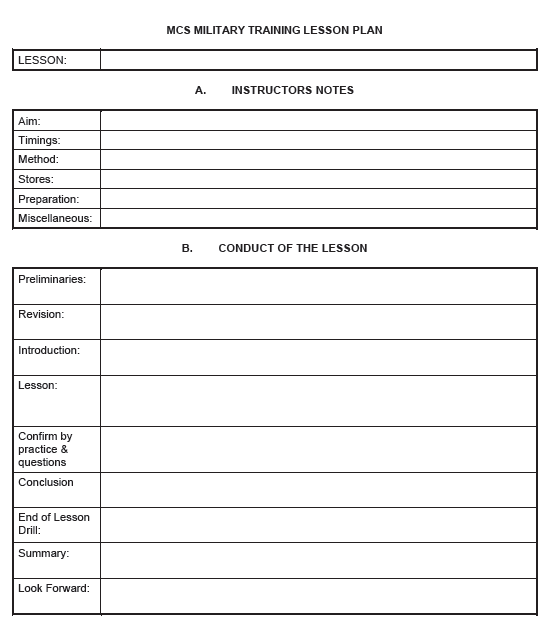 